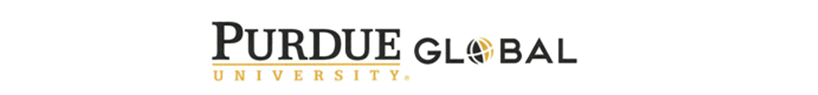 Senate Date and Action: Wednesday, June 06, 2018To: Purdue University Faculty SenateFrom: Purdue University Global Faculty SenateSubject: Resolution on Purdue Global Joining the Purdue SystemRESOLUTION OF THE Purdue University Global Faculty SenateWhereas, the Purdue University Global Faculty Senate has joined the Purdue University System and commits to collaborate with and support the Purdue University Senate in the achievement of the educational objectives set by the Purdue University System and in the furtherance of the general welfare of the educational process; and Whereas, the Purdue University Global Faculty Senate seeks to foster progress and success in expanding access to higher education that strengthen student academic achievement and the value of lifelong learning by intellectual curiosity, creative and critical thinking, and awareness of culture and diversity:NOW, THEREFORE, IT IS HEREBY RESOLVED by the Purdue University Global Faculty Senate that it commits to:Encouraging faculty to maintain a commitment to their own professional development and scholarship in their respective disciplines as well as to the broader area of education through developing professional attitudes, values, skills, and strategies that enhance potential success;Providing general education in a student-centered approach that supports scholarship in a practical environment and prepares students in employment goals and opportunities;Ensuring integrity and respect of peers and the community where thoughts and experiences are valued by promoting an environment that listens and is willing to seek and achieve solutions, opportunities and common goals; andPromoting continuous improvement and innovation by adding value to all educational operations and services in the Purdue University system.